ADRİNA TERMAL HEALTH & SPA HOTEL 2020 KONAKLAMA DÖNEMLERİTesisimizde Covid19 ile ilgili olarak yayınlanmış olan genelgeler kapsamında tüm önlemler alınmış olup bu kapsamda aşağıda belirtilen hizmetler geçici olarak sunulmayacaktır.•             Çocuk oyun odası•             Tv-oyun odası•             Vale Hizmeti•             Mini bar (Odalardaki mini bar da sadece su bulundurulacak)•             16:00-17:00 geleneksel çay saati•             Disco-Bar•             Kiralık Bisiklet•             Fitness Center•             MescitTesisimiz  Covid  19’a  karşı güvenli oteller  sertifikasına(TSE tarafından denetlenmiştir.) sahip olup covid19 karşı alınmış olan tüm önlemler ve detaylarını www.adrinahotel.com resmi web sitemizde  inceleyebilirsiniz.ADRİNA TERMAL HEALTH & SPA HOTEL 2020 KONAKLAMA VE FİYAT BİLGİLERİAşağıdaki fiyatlar sendika üyeleri ve 1. Derece yakınları (eş, çocuk, kardeş, anne, baba, kayınvalide ve kayınpederleri) için geçerlidir.Sendika üyelerimizin, üye yakını statüsünde konaklayacak olan misafirleri için aşağıdaki fiyatlar uygulanacaktır.Otelimiz de konaklama esnasında, misafirlerimizin ve çalışanlarımızın sağlığı için sosyal mesafe kuralı başta olmak üzere tüm Covid-19 tedbirlerine uyulması zorunludur.Otele giriş esnasında rezervasyon kimin adına yapılmış ise ancak o kişi konaklama yapabilecektir. Aksi durumda misafir Tes-İş Üyelerine uygulanan imkânlardan yararlanamayacaktır.(Covid19 önlemlerine istinaden tesise dışarıdan ziyaretçi kabul edilmeyecektir.)Otelimiz, üyelerimize Yarım Pansiyon Konaklama konseptinde hizmet verecektir. Yarım pansiyon konaklama konseptimiz; açık büfe sabah kahvaltısı, açık büfe akşam yemeği, yemeklerde kişi başı bir adet su ve mini barlarda günlük kişi başı iki adet 0,5 lt su olarak belirlenmiştir.(Yiyecek ve içecek hizmetleri Covid19 önlemlerine göre sunulacaktır. Mini barlarda sadece su bulunacaktır. Odalarımıza giriş saati 14:00, ayrılış saati 12:00 dir.)Üyelerimiz, otelimizin Termal & Spa bölümünde yer alan ıslak alan (Termal havuzlar, Türk hamamları, Saunalar, Buhar odaları) dan ücretsiz olarak faydalanabileceklerdir.(Termal alan Covid 19 önlemleri kapsamında rezervasyonlu ve sınırlandırılmış kapasiteyle hizmet verecektiÜyelerimiz, otelimizin tenis kortundan,plaj ve açık- kapalı otoparkından ücretsiz faydalanabilecektir.( Plaj ve Havuz alanları sosyal mesafeye göre düzenlenmiş olup kısıtlandırılmış kapasitede hizmet verecektir.)Üyelerimize, lobby bar ile strabon cafe den 10:00-23:00 saatleri aralığında çay ve çay çeşitleri (bitki çayları) self servis olarak ücretsizdir. Oda servisleri ücretlidir.(Tüm servisler Covid19 önlemleri kapsamında yapılacaktır.)Üyelerimizin tüm extra harcamalarına (alkollü, alkolsüz içecekler, yiyecekler, masaj ve terapi uygulamaları, çamaşırhane vb.) %20, Suite oda ile Aile Suite oda konaklamalarında afişe satış fiyatlarından %30 indirim uygulanacaktır.Çocuk indirimleri 0-6 yaş ücretsiz, 7-12 yaş %50 indirimlidir. Çocuk indirimleri aynı odada 2 yetişkin yanında konaklayan 2 çocuk için uygulanmaktadır.Dönemler 7 gece olup giriş Akşam yemeği ile başlayıp, çıkış sabah kahvaltısı ile bitecektir. Çıkışlarda saat 12.00’ye kadar odalar boşaltılacaktır. Saat 12:00 dan sonra boşaltılan odalardan yarım ücret tahsil edilecektir. Üyelerimiz sendikamıza başvurularında; öncelikle başvuru formlarını bağlı oldukları şubelerine göndereceklerdir. Başvuruları onaylandıktan sonra toplam konaklama bedelinin %20 lik tutarını peşinat olarak yatıracaklardır. Peşinat dekontlarını girişte otele vereceklerdir. ***Aşağıdaki kredi kartlarına, banka koşullarına ve kampanyalarına göre toplam konaklama ücretine vade farkı yansıtılarak taksit yapılabilmektedir.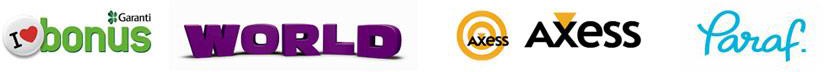  PEŞİNATLARIN YATIRILABİLECEĞİ BANKA HESAPLARIHalkbankŞube Adı Edremit (243)Hesap Adı Tes Turizm ve Otelcilik İşletmeleri A.Ş Hesap No 10260148IBAN No TR 10 0001 2009 2430 0010 2601 48 Yapı KrediŞube Adı Edremit (034)Hesap Adı Tes Turizm ve Otelcilik İşletmeleri A.Ş Hesap No 91643090IBAN No TR 91 0006 7010 0000 0091 6430 90 Garanti BankasıŞube Adı Edremit (485)Hesap Adı Tes Turizm ve Otelcilik İşletmeleri A.Ş Hesap No 6297159IBAN No TR 23 0006 2000 4850 0006 2971 59AkbankŞube Adı Altınoluk (0146)Hesap Adı Tes Turizm ve Otelcilik İşletmeleri A.Ş Hesap No 0019990IBAN No TR76 0004 6001 4688 8000 0199 90DÖNEMLERBAŞLANGIÇ TARİHİBİTİŞ TARİHİ121.06.202028.06.2020228.06.202005.07.2020305.07.202012.07.2020412.07.202019.07.2020519.07.202026.07.2020626.07.202002.08.2020702.08.202009.08.2020809.08.202016.08.2020916.08.202023.08.20201023.08.202030.08.20201130.08.202006.09.20201206.09.202013.09.2020Haziran- Temmuz- Ağustos- EylülHaziran- Temmuz- Ağustos- EylülEkim- Kasım- Aralık Ekim- Kasım- Aralık Tek Kişilik Oda ₺300,00Tek Kişilik Oda ₺260,00İki Kişilik Oda ₺400,00İki Kişilik Oda ₺350,00Üç Kişilik Oda ₺570,00Üç Kişilik Oda ₺480,00Haziran- Temmuz- Ağustos- EylülHaziran- Temmuz- Ağustos- EylülEkim- Kasım- Aralık Ekim- Kasım- Aralık Tek Kişilik Oda ₺375,00Tek Kişilik Oda ₺350,00İki Kişilik Oda ₺500,00İki Kişilik Oda ₺450,00Üç Kişilik Oda ₺700,00Üç Kişilik Oda ₺630,00